Year 5 Homework  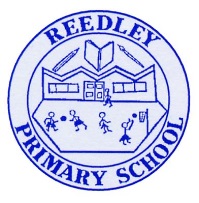 Date homework set: 24.11.22To be returned to school by: 29.11.22 Talking Topic (10 minutes)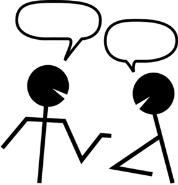 To discuss the following topic:“What is a poem”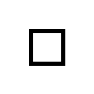 Tick when you have completed this task.Maths (10 minutes)Complete the following: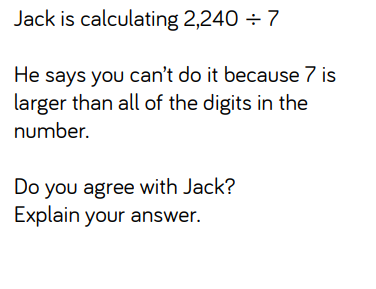 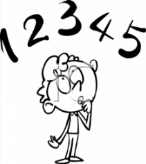 Tick when you have completed these tasks.Writing (10 minutes)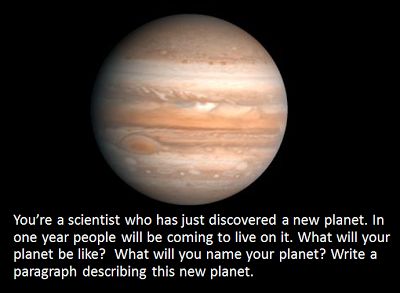 Spellings:Learn these spellings and include them in your writing:Environment Community DevelopDetermined PhysicalTick when you have completed this task.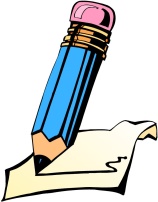 